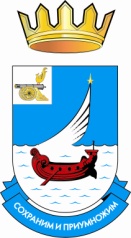 СОВЕТ ДЕПУТАТОВ ГАГАРИНСКОГО СЕЛЬСКОГО ПОСЕЛЕНИЯ
                   ГАГАРИНСКОГО РАЙОНА СМОЛЕНСКОЙ ОБЛАСТИПЕРВОГО СОЗЫВАРЕШЕНИЕот  29 августа 2019 года						№29О внесении изменений в решение №40 от 30 ноября  2018 года «Об утверждении прогнозного плана (программы) приватизации муниципального имущества муниципального образования Ашковского сельского поселения Гагаринского района Смоленской области на 2019 и на плановый период 2020 и 2021 годов»В соответствии с Федеральным законом от 21.12.2001 №178 –ФЗ «О приватизации     государственного и муниципального имущества», Положением о порядке управления и распоряжения муниципальным имуществом муниципального образования Ашковского сельского поселения Гагаринского района Смоленской области, утвержденным решением Совета депутатов Ашковского сельского поселения Гагаринского района Смоленской области от 8.11.2017 №31, Совет депутатов Гагаринского сельского поселения Гагаринского района Смоленской области первого созываРЕШИЛ:Внести в решение Совета депутатов Гагаринского сельского поселения Гагаринского района Смоленской третьего созыва от 30 ноября 2018 года №40 «Об утверждении прогнозного плана (программы) приватизации муниципального имущества муниципального образования Ашковского сельского поселения Гагаринского района Смоленской области на 2019 и на плановый период 2020 и 2021 годов» следующие изменения: 1.1. Включить в  прогнозный план (программу) приватизации муниципального имущества муниципального образования Ашковского сельского поселения Гагаринского района Смоленской области на 2019 год и на плановый период 2020 и 2021 годов следующий объект: «земельный участок с кадастровым номером 67:03: 0020201:1758 общей площадью 3608 кв.м. расположенный по адресу: Смоленская область, Гагаринский район, д. Поличня». 2. Настоящее решение разместить на официальном сайте Администрации МО «Гагаринский район» Смоленской области на странице Гагаринского сельского поселения Гагаринского района Смоленской области.  3. Настоящее решение вступает в силу со дня принятия и распространяет свое действие на правоотношения, возникшие  с 1 января 2019 года. Глава муниципального образованияГагаринского сельского поселенияГагаринского района Смоленской области		                         Ю.А.Чубарева УТВЕРЖДЕНрешением Совета депутатовАшковского сельского поселения Гагаринского района Смоленской области   от 30.11.2018 № 40(в редакции решения Совета депутатов Гагаринского сельского поселения Гагаринского района Смоленской области первого созыва №29 от 29 августа 2019 года)  Прогнозный план (программа)приватизации муниципального имущества муниципального образования Ашковского сельского поселения Гагаринского района Смоленской области  на 2019 год и плановый 2020 и 2021 годов 1. Перечень Объектов недвижимого имущества, находящегося в муниципальной собственности муниципального образования Ашковского сельского поселения Гагаринского района Смоленской области в 2019 году № п/пНаименование объекта, площадьМестонахождение объектаПредполагаемый срок приватизации12341.Жилой домСмоленская область, Гагаринский район, д. Поличня, ул. Новая, д. 6, кв. 12019 год2.Жилой домСмоленская область, Гагаринский район, д. Поличня, ул. Новая, д. 9, кв. 12019 год3.Жилой домСмоленская область, Гагаринский район, д. Поличня, ул. Новая, д. 12, кв. 22019 год4.Жилой домСмоленская область, Гагаринский район, д. Поличня, ул. Новая, д. 13а, кв. 12019 год5.Жилой домСмоленская область, Гагаринский район, д. Поличня, ул. Мира, д. 4, кв. 12019 год6.Жилой домСмоленская область, Гагаринский район, д. Поличня, ул. Солнцева, д. 6, кв. 12019 год7.Жилой домСмоленская область, Гагаринский район, д. Поличня, ул. Новая, д. 272019 год8.Общежитие                                                                                                                                                                                                                                                                                                                                                                                                                                                                                                                                                                                                                                                                                                                                                                                                                                                                                                                                                                                                                                                                                                                                                Смоленская область, Гагаринский район, д. Поличня, ул. Новая, д. 16 кв. 1,2;кв. 5,6; кв. 7,8; кв. 25; кв. 26; кв. 29;кв. 30; кв. 31,32; кв. 37-38; кв. 39-40, 343,28 кв.м.:2019 год9.Наземная насосная станция совмещенная со станцией обезжелезования воды и здание насосной станцииСмоленская область, Гагаринский район, д. Поличня2019 год 10. Земельный участок с кадастровым номером 67:03: 0020201:1758, общей площадью 3608 кв.м.Смоленская область, Гагаринский район, д. Поличня2019 год